CHAMPIONNAT FEMININ PAR EQUIPEFICHE D’ENGAGEMENT 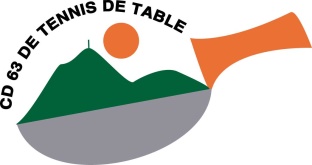 SAISON 2017/201816/12  - 13/01 – 10/03 – 26/05CLUB    	 N° 		engage :Equipe 1 :Equipe 2 :Le montant de l’engagement est de 46 € et sera au club ultérieurement.Date limite d’engagement 30 septembre 2017 A retourner au Comité Départemental de Tennis de Table4 Rue de La Grolière - 63100 CLERMONT FERRAND ou par mail : cd63tt@wanadoo.frResponsable de l’équipe 1Nom et Prénom : -	Adresse postale : 	Mail : 	N° Tél (fixe et mobile) : 	Responsable de l’équipe 1Nom et Prénom : -	Adresse postale : 	Mail : 	N° Tél (fixe et mobile) : 	Responsable de l’équipe 1Nom et Prénom : -	Adresse postale : 	Mail : 	N° Tél (fixe et mobile) : 	Nom et prénomdes joueuses de l’équipeMail des joueusesTél des joueusesResponsable de l’équipe 2Nom et Prénom : -	Adresse postale : 	Mail : 	N° Tél (fixe et mobile) : 	Responsable de l’équipe 2Nom et Prénom : -	Adresse postale : 	Mail : 	N° Tél (fixe et mobile) : 	Responsable de l’équipe 2Nom et Prénom : -	Adresse postale : 	Mail : 	N° Tél (fixe et mobile) : 	Nom et prénomdes joueuses de l’équipeMail des joueusesTél des joueuses